Présider l'assembléeFaire le compte renduTrouver un conférencierDéterminer la date de l'AGARéserver la sallePréparer l'ordre du jourInviter notre répondante à l'ArrondissementRédiger le rapport annuel d'activitésDemander leur contribution aux responsables de groupesPréparer le rapport financierPréparer et envoyer la convocation aux membres 
(créer la page Web, publier tous les documents requis pour l’AGA, envoi de 2 infolettres,
formulaire d’inscription, liste des participants et mise à jour de la liste des membres pour 2018-2019, produire les statistiques d’achalandage Web annuelles). Après l’AGA, publier le procès-verbal autorisé par le CA et créer la nouvelle liste des membres 2019-2020. Archiver la liste des membres 2018-2019.Acheter rafraîchissements et grignotines 
(faire inventaire des denrées dans l’armoire)Apporter les verres à vin (si nécessaire)Acheter le permis d'alcool (si nécessaire)Apporter et installer les pancartes (foamcore) du Collectif
et documents publicitaires pour distributionTrouver des personnes pour l'accueil des participants, y apporter liste des membres, liste des participants et 2 ou 3 reçus (modèle de Jean dans notre page Web cachée)Février 2019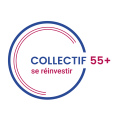 Conseil d'administration 
AGA 2019 - Distribution des tâches 